Тема занятия: «Дикие животные и их детеныши»Организационный момент.Игра «Найди тень»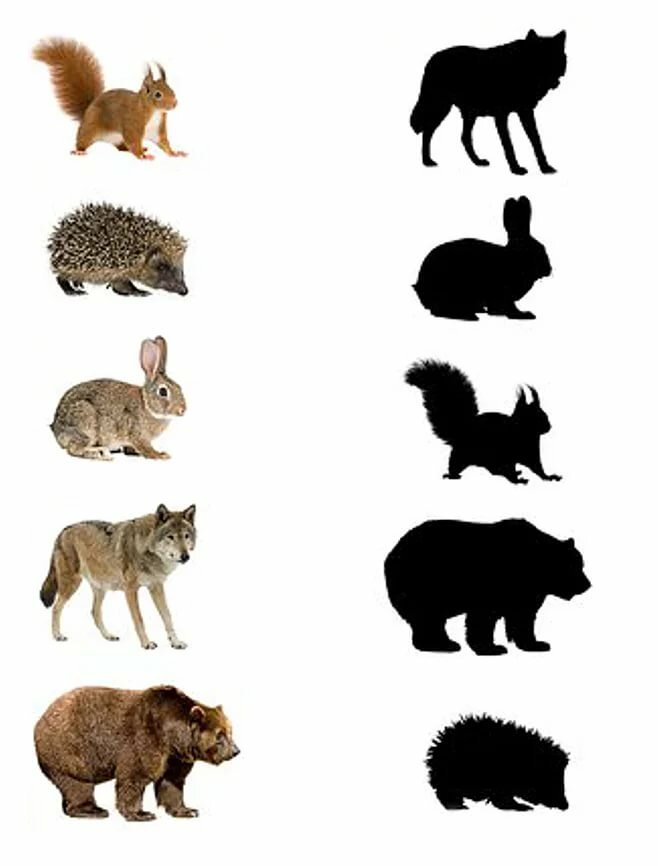 Игра «Угостим животных»К нам на занятие в гости спешат дикие животные. Их нужно чем-то угостить. Давай вспомним, что едят дикие животные. Как только придет какой-нибудь зверь, нужно сказать, что он любит (Ответ ребенка должен быть полным).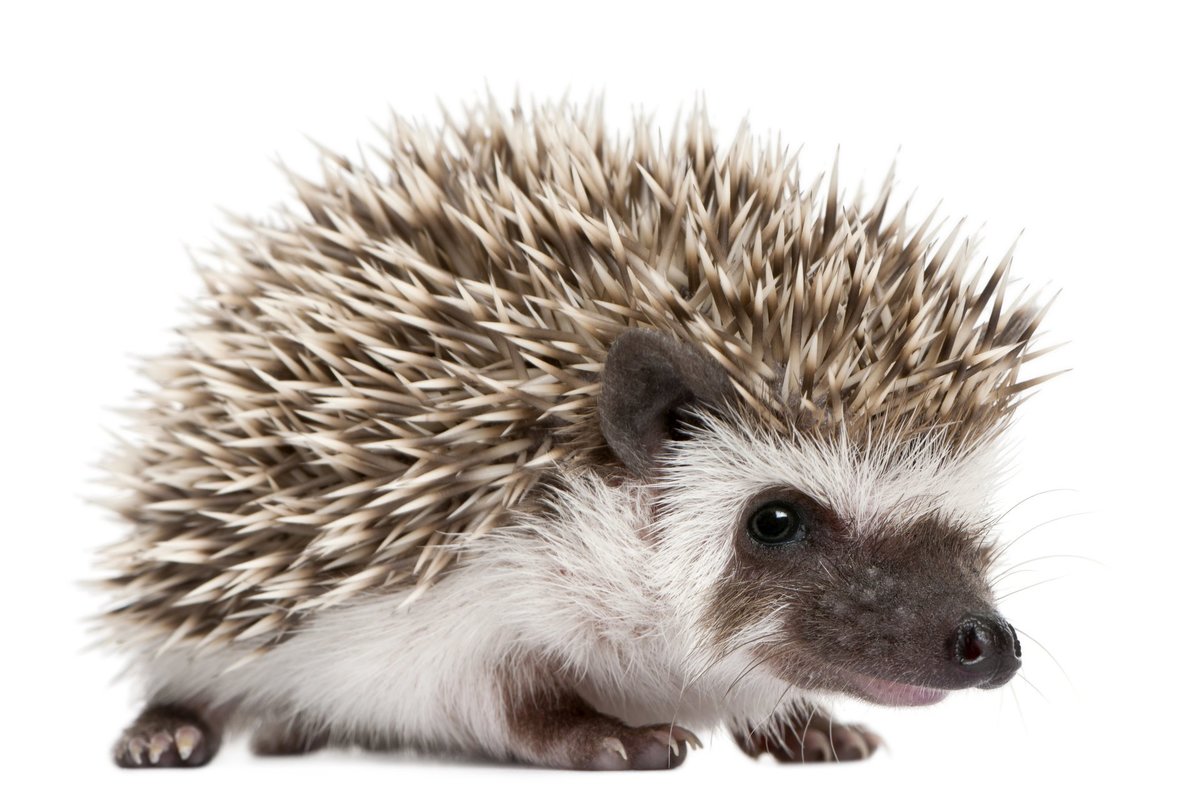 Первым пришел ёжик, ежа мы угостим яблоком.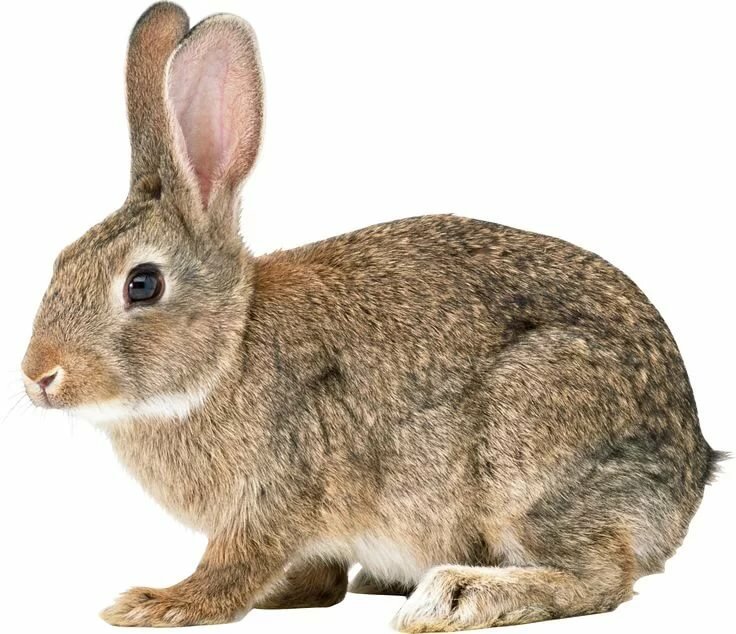 Затем пришел зайчик. Зайца мы угостим морковкой.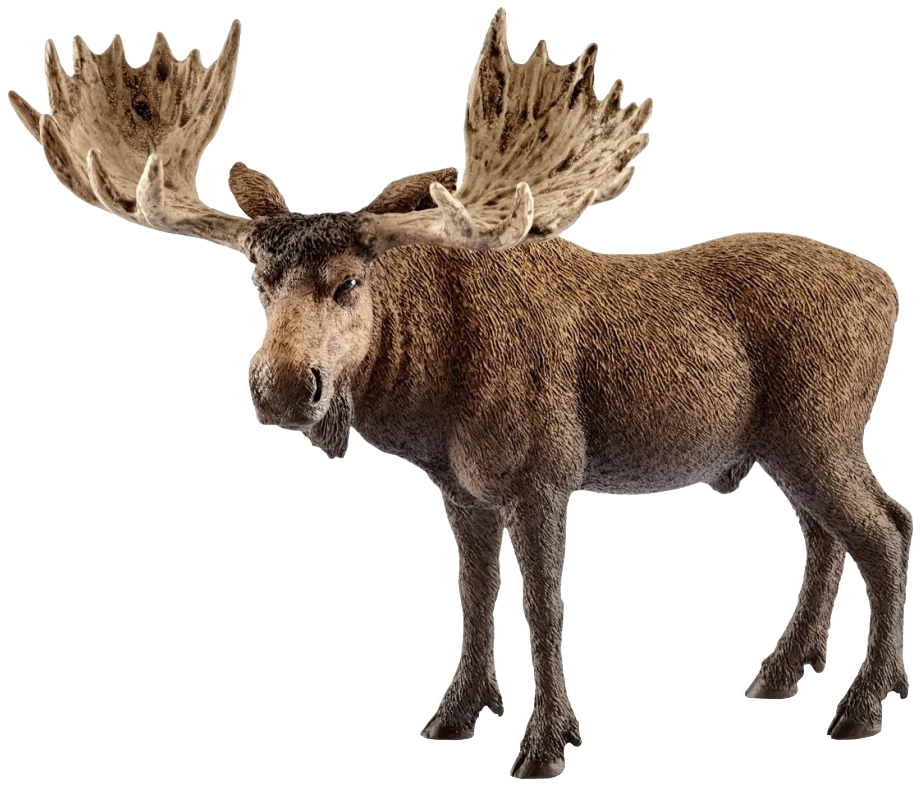 Потом к нам в гости заглянул лось. Лося мы угостим веткой дерева.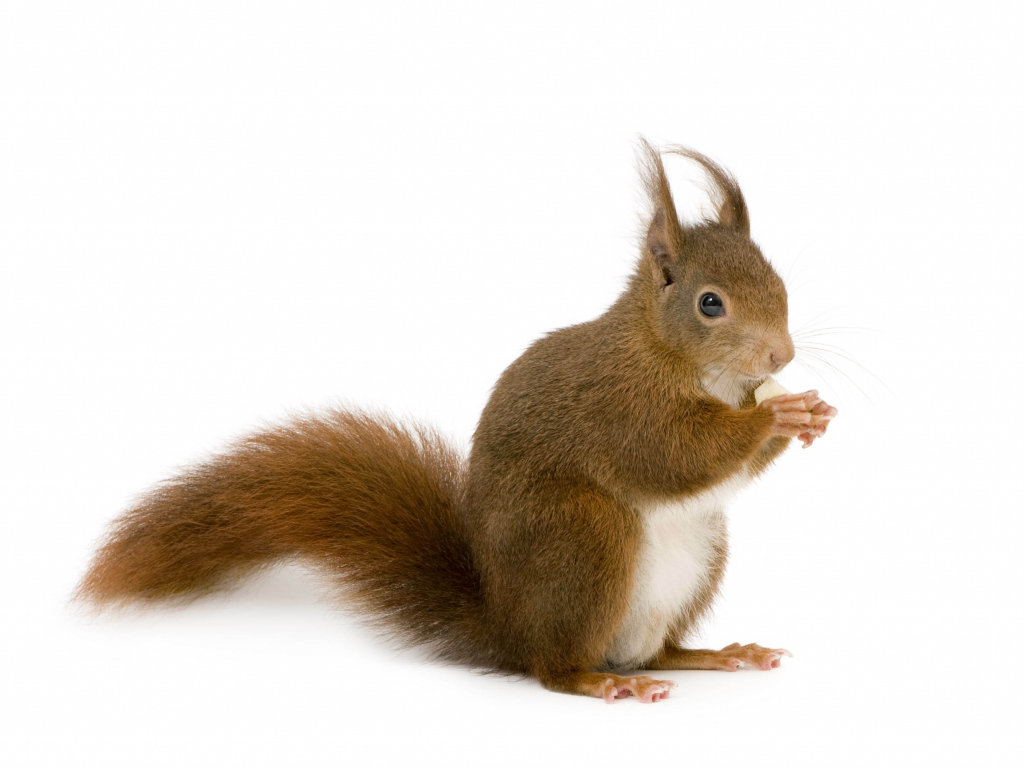 Затем к нам пришла белка. Белочку мы угостим орешками.
Потом к нам пришли медведь и волк.  Медведю мы дадим полакомиться мёдом, а волка угостим мясом.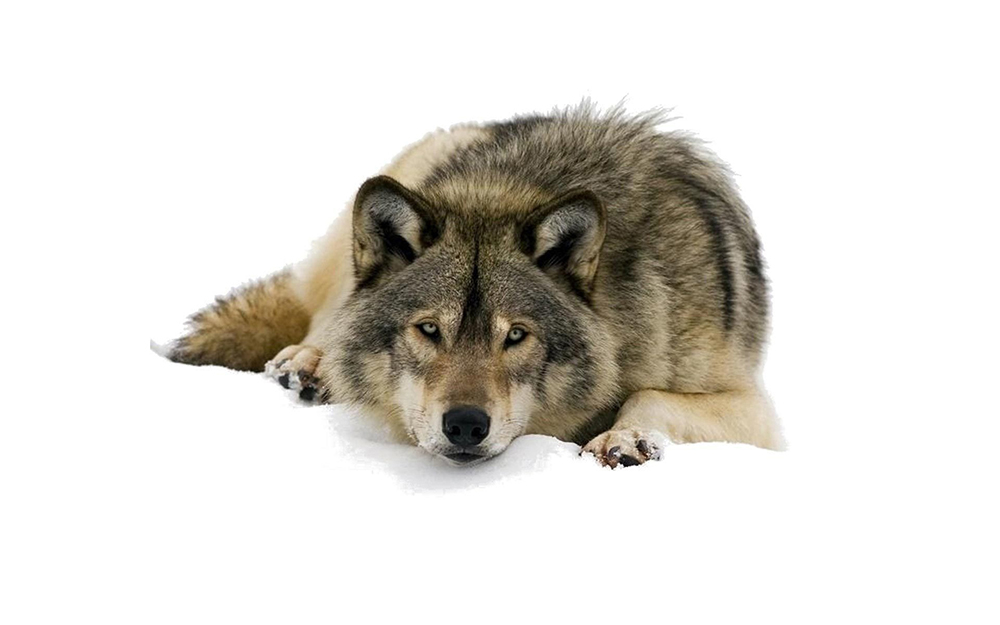 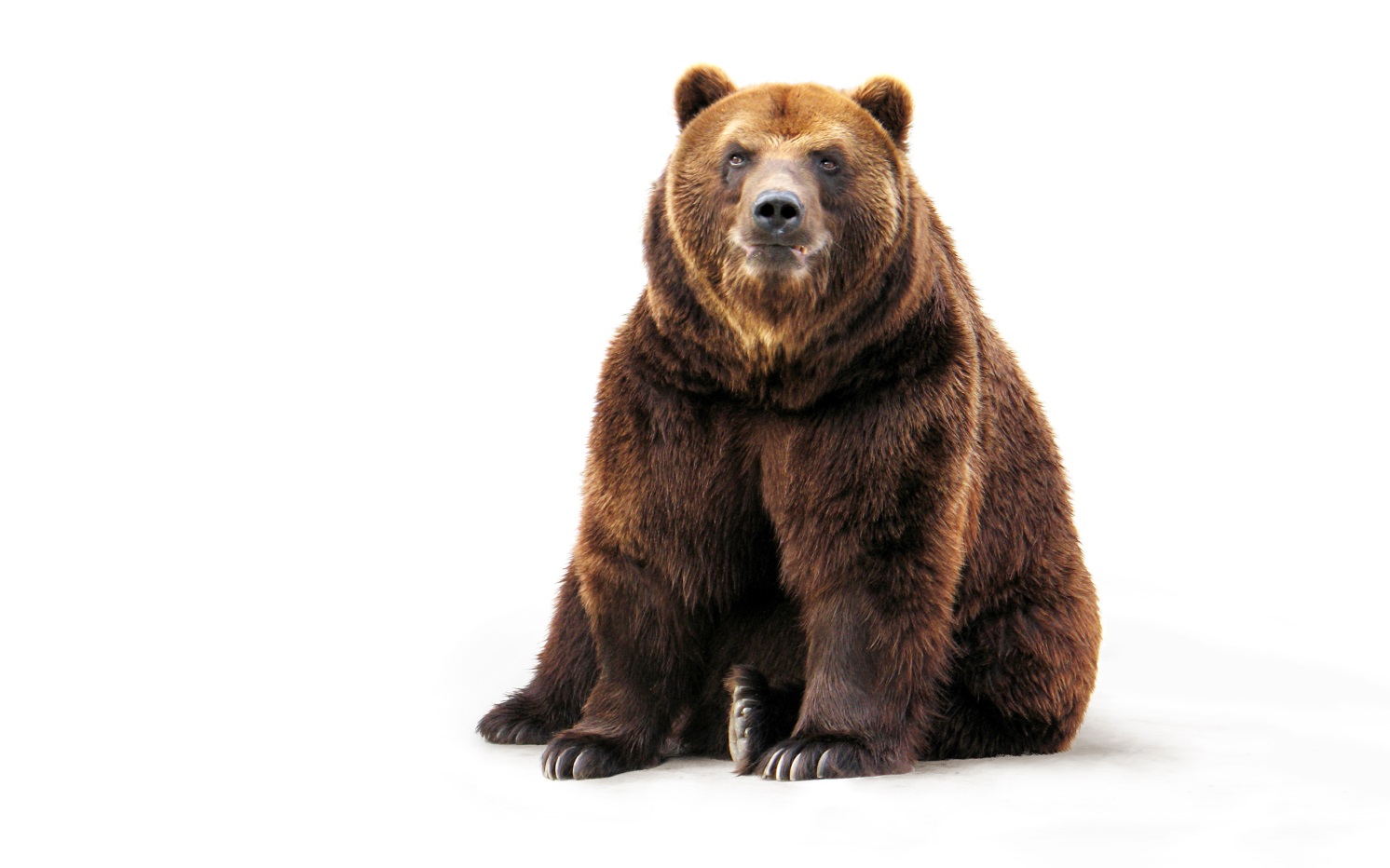 Игра «Кто с кем?»Животные пришли к нам в гости не одни. Они пришли со своими детишками.Лиса пришла с лисятами.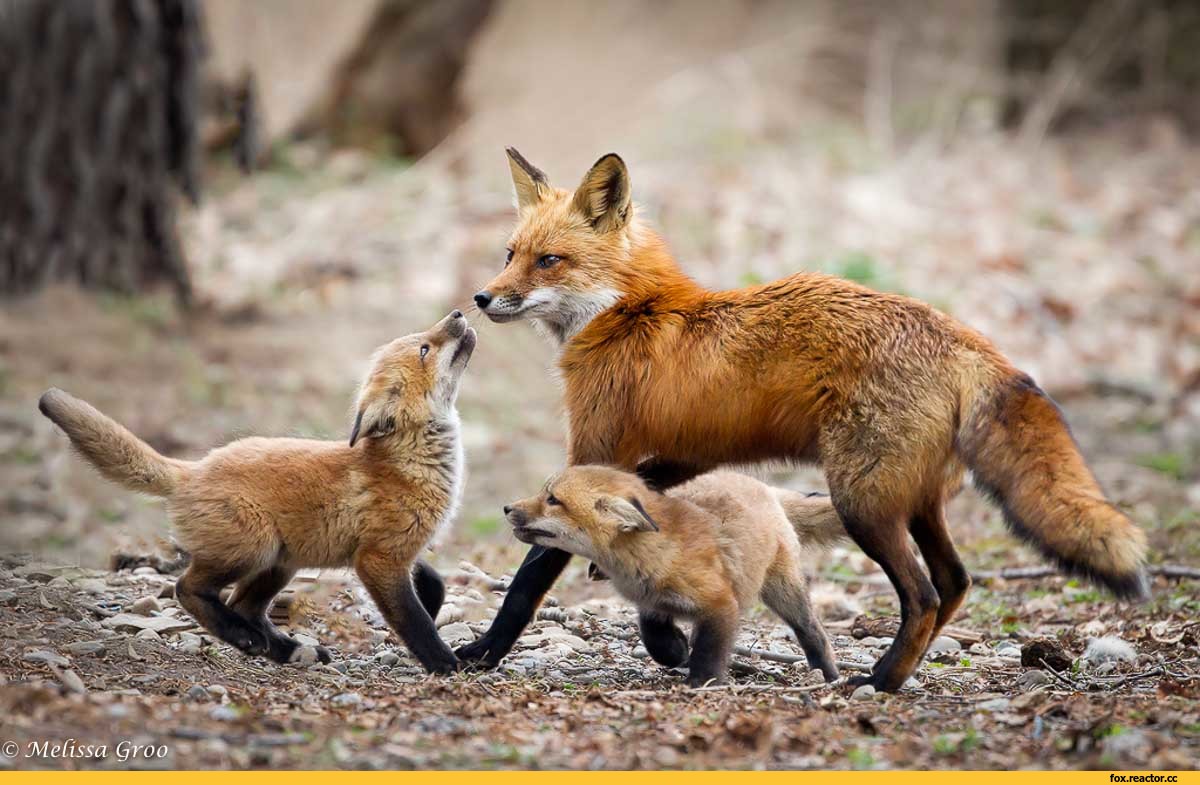     А с кем пришел  волк?        Заяц?       Белка?        Ёж?       Медведь?    (по мере ответов ребенка покажите ему картинки)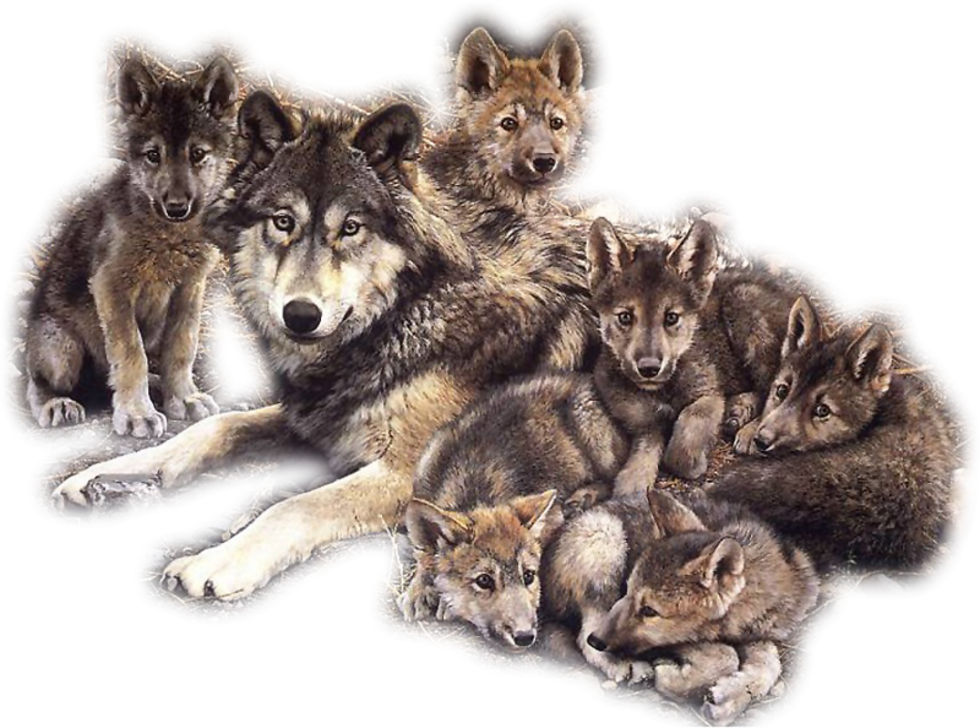 Волк с волчатами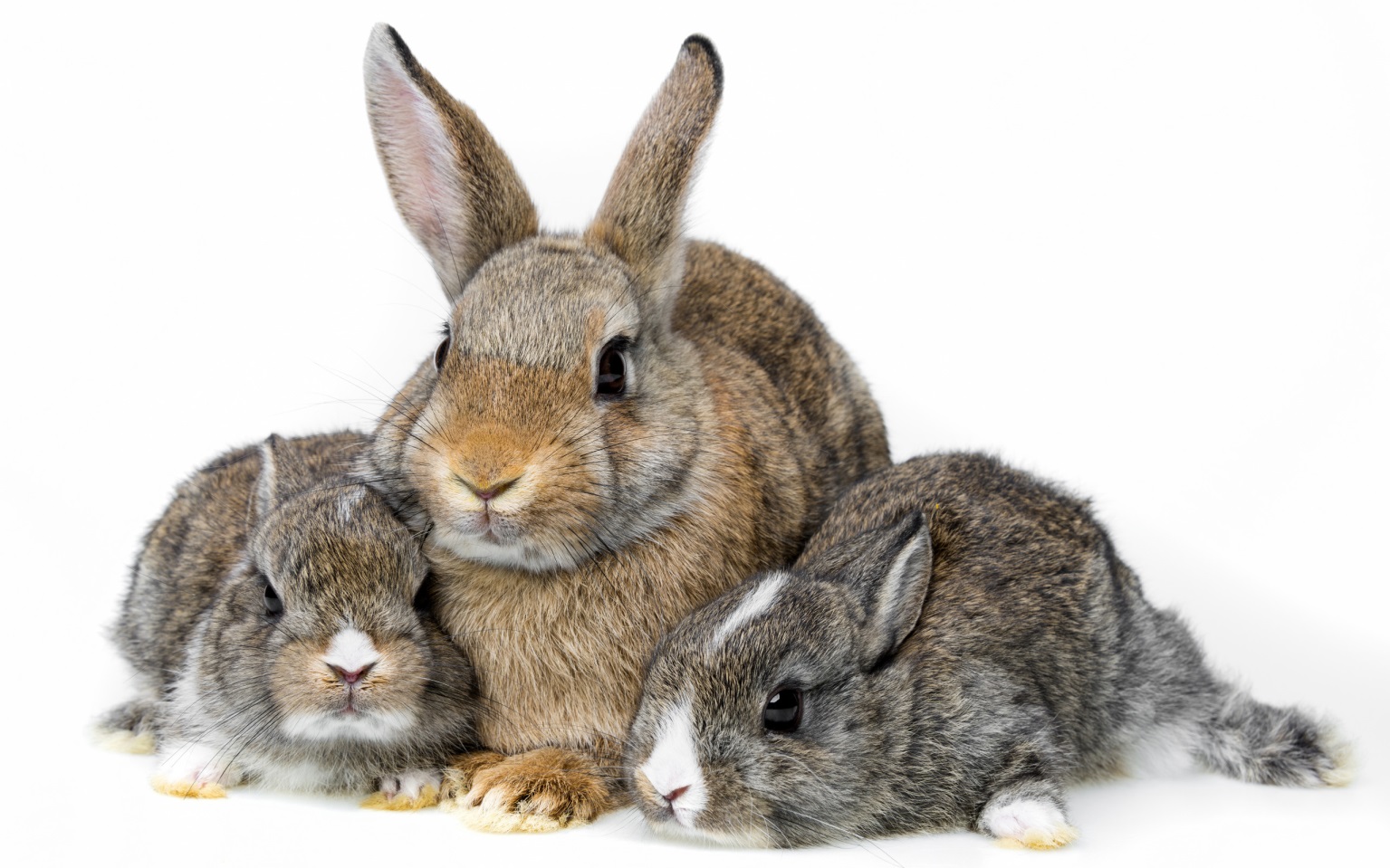 Заяц с зайчатамиБелка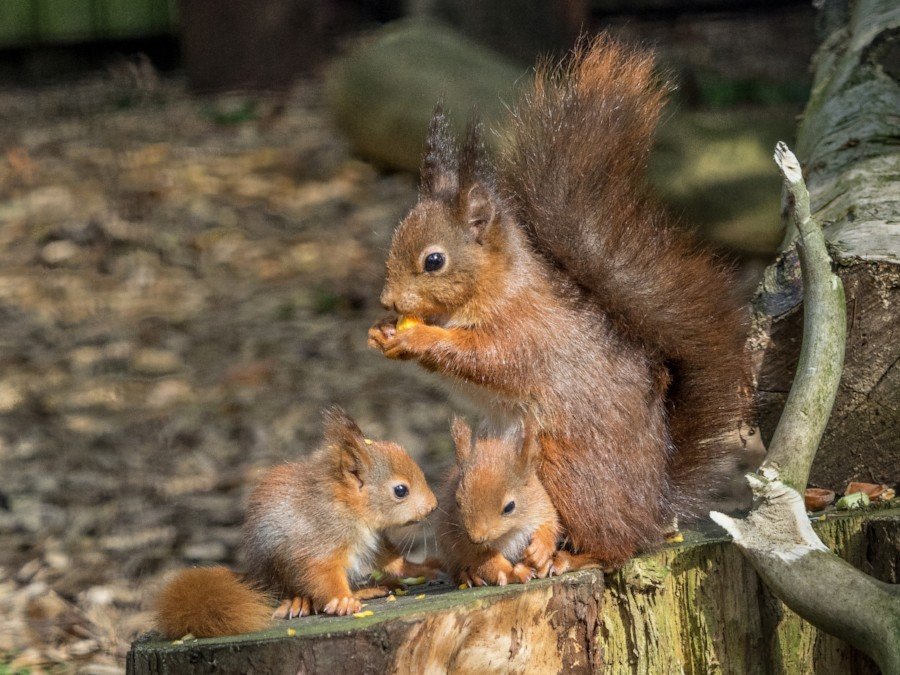 сбельчатами
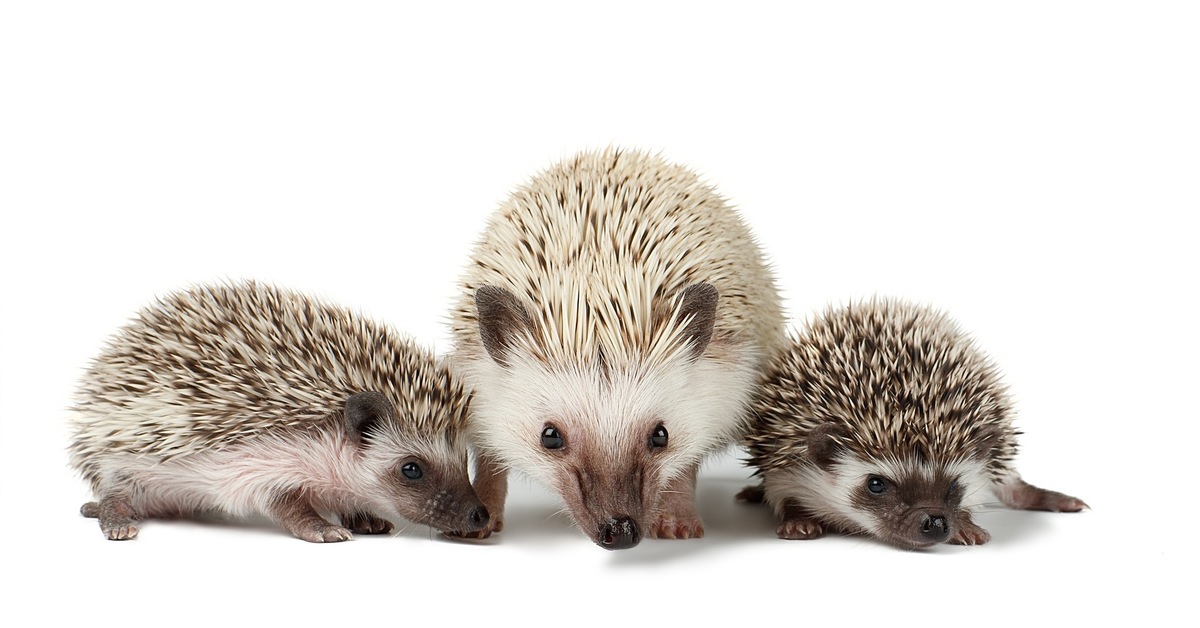 	Ёж с ежатами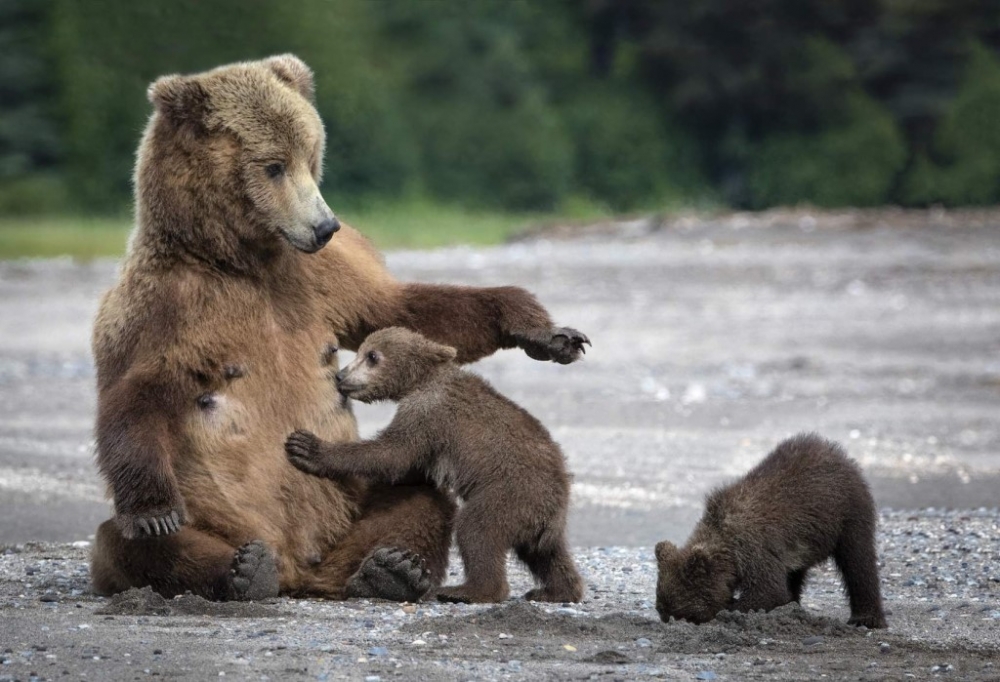 Медведь с медвежатамиА теперь давайте вспомним, как называются жилища животных.Лиса живет в …. (норе)Медведь спит зимой в ….. (берлоге)Ёжик залез на зиму в …. (норку)Белка сидит в …  (дупле)Зайчик дрожит под … (кустом)Волк сидит … (в логове)А сейчас давай подумаем, кто кем будет, когда вырастет?Ежонок  будет ежомЛисёнок будет …..Волчонок будет ….Медвежонок будет ….Зайчонок будет ….Лосёнок будет  ….Бельчонок будет …Сравни этих животных:Заяц маленький, а медведь …У зайца хвостик короткий, а у волка ….У зайца уши длинные, а у лисы ….Заяц мягкий,  а ёж ….У лисы лапы, а у лося … Посмотри на картинку, каких зверей ты на ней видишь?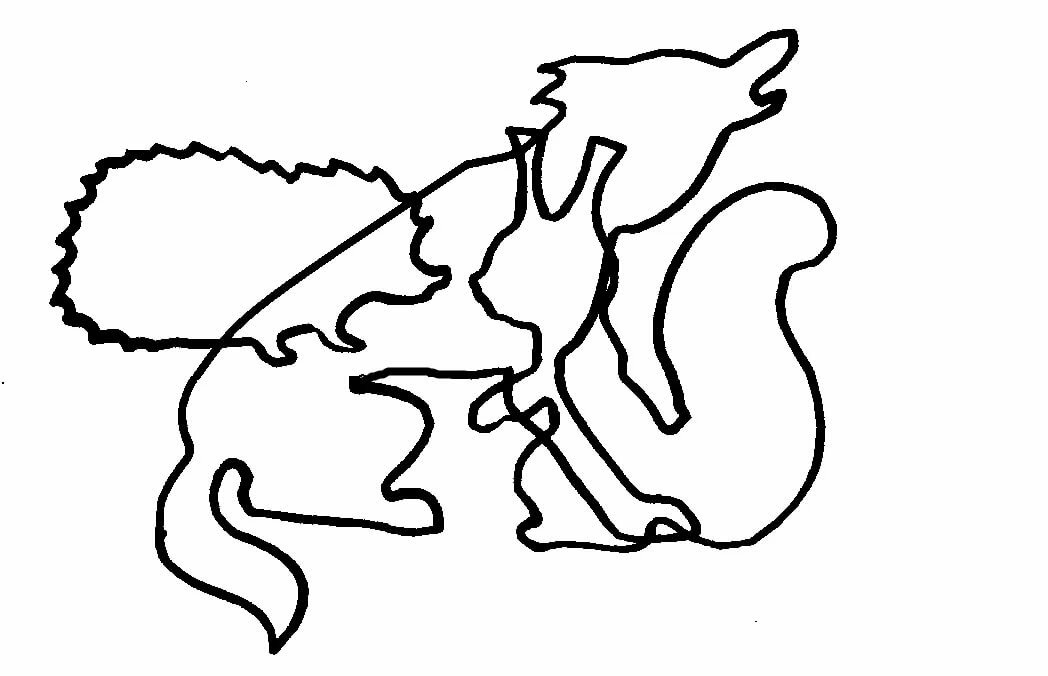 С уважением, учитель-дефектолог Снежана Сергеевна Шумилова.